Good morning Chris,Edward has asked me to review your case for him.I attach the comprehensive response that Edward has elicited from the council. I am sure that you appreciate that Edward, as an MP, does not have the power to overrule a council decision.However, if you have any specific points that you feel the council have overlooked and you wish to be reconsidered, please do let me know and Edward will be more than happy to raise it once again with Ms O’Donnell at Cheshire East.With very best wishes,RozRoz Buchanan | Chief of StaffOffice of Edward Timpson CBE MP Member of Parliament for Eddisbury01829 733 385 
House of Commons, London SW1A 0AA58A High St, Tarporley CW6 0AG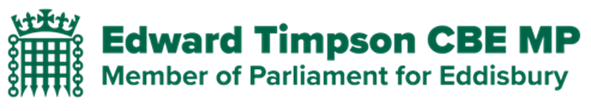 